E-mail : bs-amagasaki@iris.eonet.ne.jp  小谷 開設担当 宛研修会参加申込書9/27　研修会「カブスカウトは組で何をするの･･･？」“デンリーダーの役割”（平成27年9月19日申込み締切）　　　　　　 地区　　第　　　団   連絡者 氏名                 　  TEL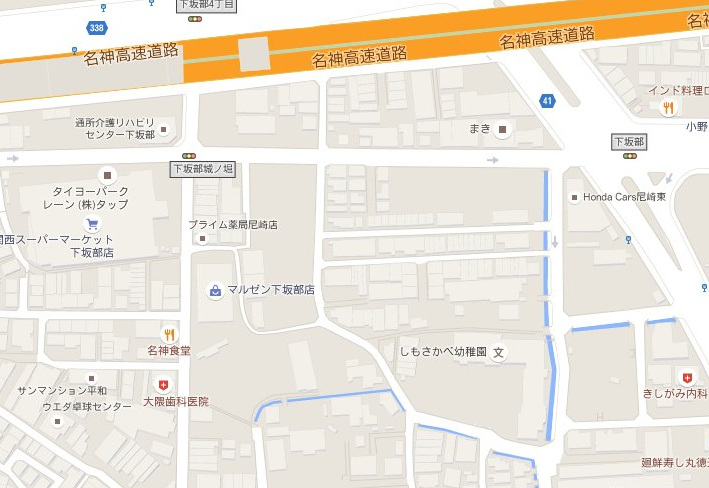 登録NO（性別）男・女 〒　　　　　　　住　　所電話番号　　　　　　ふりがな氏　　名　役  務 〒　　　　　　　住　　所電話番号男 ・ 女 〒 〒男 ・ 女 〒 〒男 ・ 女 〒 〒男 ・ 女 〒 〒男 ・ 女〒〒